Circular Externa21 de junio del 2023Dirigida a: Bancos Comerciales del EstadoBancos Creados por Leyes EspecialesBancos PrivadosEmpresas Financieras no BancariasOtras Entidades FinancierasOrganizaciones Cooperativas de Ahorro y CréditoEntidades Autorizadas del Sistema Financiera Nacional para la ViviendaAsociación Bancaria CostarricenseCámara de Bancos e Instituciones Financieras de Costa RicaAsunto: Ampliación plazo de entrega de información sobre el ejercicio cuantitativo del Indicador de Financiamiento Neto Estable (IFNE).La Superintendencia generalConsiderando que: Mediante la Circular Externa SGF-1441-2023 del 13 de junio del 2023 se solicitó a las entidades supervisadas remitir a la SUGEF la siguiente información en un plazo de cinco (5) días hábiles a partir de la realización Ejercicio cuantitativo del Indicador de Financiamiento Neto Estable (IFNE):La plantilla en formato Excel completa con sus propios resultados, con fecha de corte al 31 de marzo de 2023.Los principales impactos y retos de cálculo identificados para la entidad, incluyendo su valoración sobre futuras adecuaciones estructurales que debería acometer la entidad para apegarse a los objetivos de esta regulación.Varias entidades han manifestado que el ejercicio cuantitativo presenta un alto nivel de complejidad, por lo que necesitan más tiempo para desarrollarlo con la profundidad y rigurosidad requeridas.Dispone: Extender hasta el 30 de junio del 2023 la fecha máxima para la entrega de la información solicitada mediante la Circular Externa SGF-1441-2023.Atentamente,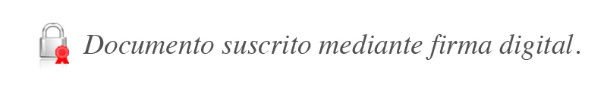 José Armando Fallas MartínezIntendente GeneralJSC/gvl*Asociación Bancaria Costarricense, Correo electrónico: ejecutiva@abc.fi.cr ; secretaria@abc.fi.cr; Cámara de Bancos e Instituciones Financieras de Costa Rica, Correo electrónico: directora@camaradebancos.fi.cr; arojas@camaradebancos.fi.cr;